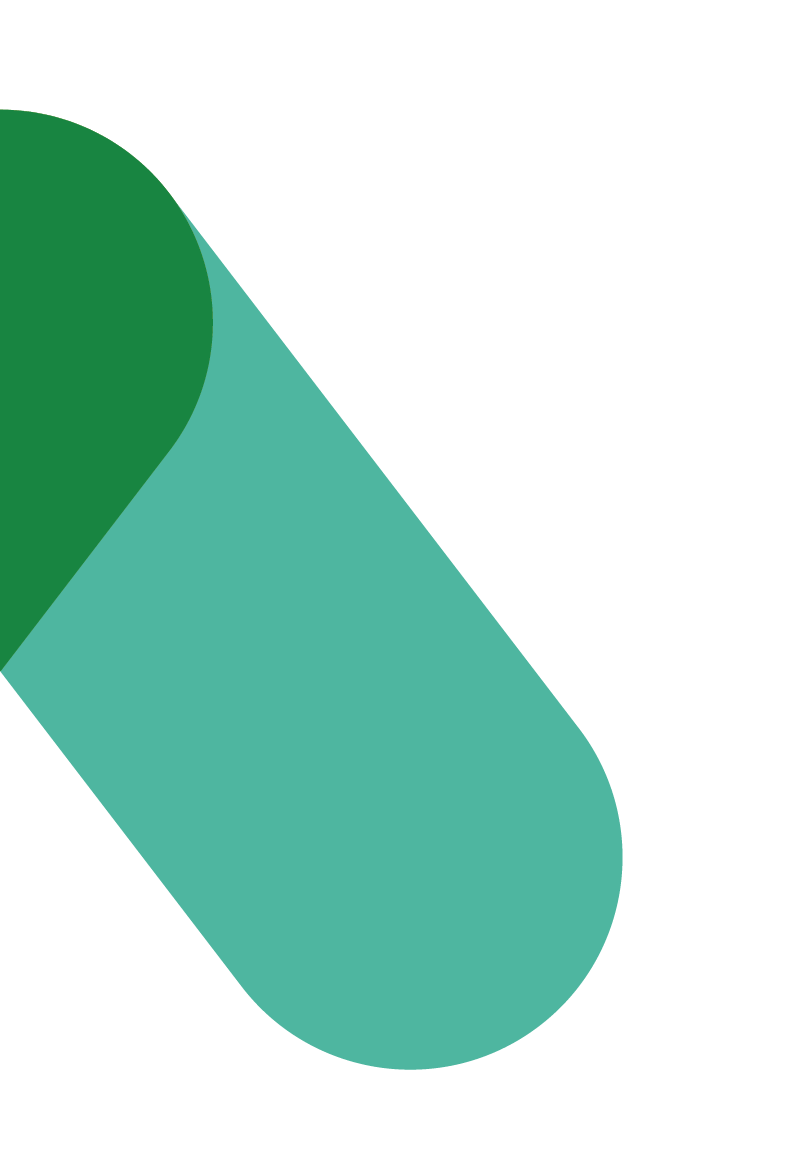 Programme de transformation du milieu de travailANNONCE DES NORMES COMMUNAUTAIRESVERSION 1 Date : FÉVRIER 2023Annonce des normes communautaires – Programme de transformation du milieu de travailÀ : Tous les employés touchésDE LA PART DE : [PARRAIN EXÉCUTIF]SUJET : Annonce des normes communautaires pour le [nom du projet] PLATEFORME : [MS Outlook]Nous sommes heureux de partager avec vous les normes communautaires qui nous aideront à adopter de nouvelles méthodes de travail dans notre nouveau milieu de travail. Ces normes communautaires serviront de lignes directrices pour aider chacun à comprendre les comportements attendus dans un environnement de travail axé sur les activités (ETA) :Fondées sur les meilleures pratiques et les leçons tirées d'autres projets de modernisation du milieu de travail;Encouragent un dialogue sain avec les autres, ce qui favorise une compréhension commune pour trouver la meilleure solution possible;Faciles à adopter : fondées sur le contexte situationnel et la responsabilité personnelle, elles sont axées sur les comportements souhaités;Flexibles et aptes à s'adapter à de nouvelles situations.Veuillez trouver ci-joint les normes communautaires qui nous guideront dans la création d'un environnement de travail sain et productif ainsi que dans le maintien de relations harmonieuses. Elles sont fondées sur ces quatre principes directeurs :Prise de conscience : Être conscient des autres et de soi-mêmeRespect : Respect des personnes et de l'environnementCourtoisie : Se comporter de manière réfléchie et polieCommunication : Contribuer à un environnement de travail caractérisé par une communication saineD'autres règles d'étiquette spécifiques aux zones et aux points de travail seront indiquées sur des panneaux dans notre nouveau milieu de travail. Nous vous en dirons plus à ce sujet au fur et à mesure de l'avancement du projet. En attendant, nous vous invitons à vous familiariser avec nos nouvelles normes communautaires et à en discuter en équipe. Si vous avez des questions concernant les normes communautaires, veuillez contacter [COURRIEL].[SIGNATURE DU PARRAIN EXÉCUTIF][AJOUTEZ L'AFFICHE DES NORMES DE LA COMMUNAUTÉ OFFERTE DANS LE GUIDE DES NORMES DE LA COMMUNAUTÉ][FACULTATIF : INSÉREZ TOUTE INFORMATION SUPPLÉMENTAIRE TIRÉE DE VOS CONSULTATIONS AVEC DES GROUPES INTERNES DE DIVERSITÉ ET D'INCLUSION]